Отчётоб использование современныхобразовательных технологийКонцепция модернизации образования в Российской Федерации предопределило начало нового этапа в формировании отечественной школы, а следовательно, и необходимость в совершенствовании предметных основ образовательных дисциплин. Не стало исключением и образование школьников в сфере физической культуры. С 1997 года в школе создана и успешно реализуется программа «Здоровьесберегающее обучение», основной целью которой является сохранение и укрепление здоровья учащихся в процессе обучения и воспитания.  Календарно-тематическое планирование разработано на основе комплексной программы физического воспитания учащихся 1-11 классов автор В.И. Лях и Н.А. Зданевич.Работая по этим программам, позволило мне успешно реализовать следующие цели: · развитие физических качеств учащихся и повышение функциональных возможностей организма; · воспитание у учащихся бережного отношения к собственному здоровью; · овладение технологиями современных оздоровительных систем физического воспитания и прикладной физической подготовки; · формирование компетентности в физкультурно-оздоровительной и спортивной деятельности. Использовать в учебной и  не учебной деятельности современные образовательные технологии.Проводя мониторинг физической подготовленности учащихся на начало и конец учебного года, и отследив за последние 3 года результаты определенных тестов, можно сделать вывод:  результаты двигательной активности и физической подготовки учащихся становятся выше или стабильны, а заболеваемость снизилась.Кроме того, реализация данных программ позволило уменьшить переутомление учащихся от перегрузки в школе, установилось  соответствие физических занятий гигиеническим и физиологическим нормам. Я убеждена, что получение адекватных физических нагрузок и полноценного отдыха после занятий не возможно при традиционном подходе к физическому воспитанию. Внедрение программы в учебный процесс,  правильно подобранные упражнения по  уровню физической подготовленности и интересу учащихся в двигательной активности,  предоставила возможность физически неразвитым детям заниматься спортом, быть успешными и чувствовать себя комфортно на занятиях в своих классах. Кроме того, существенно повысилась эффективность образовательного процесса за счет использования в полной мере моей специализации по виду спорта и ее оздоровительной активности, привлечения тренеров Дворца спорта ст. Роговской и г. Тимашевск, что способствовало увеличению количества школьников, участвующих в соревнованиях, за счет подготовки на занятиях в учебно-тренировочных группах. 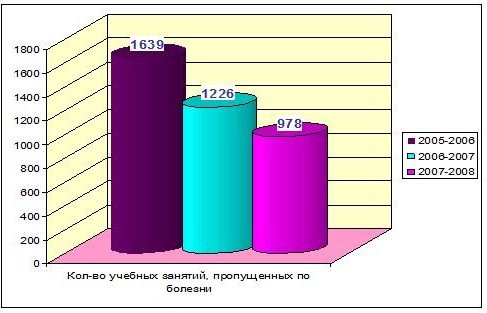 Таблица результатов итоговой аттестации учащихся(за последние 3 года)Учитель      Рузанов Юрий Петрович.Предмет      физическая культура.Зам. директора по УВР:					/ Мордвинова Н.В.	/ОТЧЕТо применении современных образовательных технологийВ современной школьной практике используются различные педагогические технологии, обеспечивающие активизацию творческих способностей учащихся. Использую на уроке разные формы и методы работы с учащимися: показ упражнений, словесные методы работы, самостоятельная подготовка и выполнение упражнений учащимися опорного прыжка. Мальчики: стойка на голове с согнутыми ногами. Девочки: упражнения с обручами. Предлагаю детям разнообразные задания: упражнения в парах, самостоятельную работу, эстафету, применяю различные современные образовательные технологии: проектные, информационно-коммуникационные, здоровьесберегающие, способствуя формированию информационной, коммуникативной (социальной), проектной (решение проблем) компетенций.Одна из форм формирования творческой инициативы и овладение навыками самостоятельной работы учащихся по физкультурно-оздоровительной деятельности являются использование работ над различными проектами.В своей педагогической деятельности проектную технологию применяю при прохождении раздела программы «Гимнастика с элементами акробатики».Название проекта – «Сила и Грация».Цель проекта – выявление и развитие индивидуальных способностей учащихсяЗадачи: 1.Углубленное изучение акробатических упражнений.2.Расширение теоретических знаний в области гимнастики. 3.Формирование навыков самостоятельной работы.4.Развитие физических качеств.На начальном этапе проектной деятельности разрабатывается план. В течение уроков учащиеся изучают новые, совершенствуют ранее изученные акробатические упражнения, развивают необходимые при выполнении комбинации физические качества: силу, гибкость, координацию, знакомятся с правилами судейства соревнований по акробатике, На последнем уроке они выступают со своим проектом – акробатической комбинацией.Не остаются в стороне и ученики, отнесенные по состоянию здоровья к специальной медицинской группе, которым противопоказаны выполнение акробатических упражнений. Они изучают работу учащихся над проектом и оформляют презентацию «Сила и Грация».Итогом проектной деятельности является проведение общешкольного соревнования по акробатике «Сила и Грация», на котором представлены лучшие проекты. Каждый ученик должен получить за время учебы знания, которые понадобятся ему в дальнейшей жизни. При этом учитель должен работать так, чтобы обучение не наносило вред здоровью. Более того, одной из главных целей учебно-воспитательного процесса считаю обучение детей методам сохранения и укрепления своего здоровья.Важную роль при этом отвожу здоровьесберегающим образовательным технологиям, целью которых является формирование необходимых знаний, умений и навыков по здоровому образу жизни, развитие двигательных способностей, которые так необходимы в жизни.К сожалению, в современных условиях школьники стали меньше двигаться. Дефицит движения школьников могут покрыть только занятия физической культурой и спортом, а в условиях школы- уроки физической культуры. Чтобы сделать их максимально полезными и интересными, применяю современные педагогические технологии, нестандартные приемы и методы обучения. Учитываю при этом функциональные возможности компьютерных средств обучения. Использование информационных технологий в школе есть объективный и естественный процесс, формирующий новый тип культуры – информационной. Считаю, что современный урок физкультуры значительно выигрывает при использовании новых информационных технологий, поэтому хочу остановиться на этом подробнее.Информационные технологии позволяют существенно повысить эффективность физкультурно-оздоровительной деятельности, стимулируют личную заинтересованность, повышают интерес к собственному здоровью, способностям и демонстрируют возможности для их дальнейшего развития.Рассмотрим на конкретном примере.По программе физического воспитания в школе закладываются основы техники специфических действий по разным видам спорта. Это может быть бросок баскетбольного мяча, прием волейбольного мяча, низкий старт в легкой атлетике и др. Обучение двигательному действию эффективно начинать с демонстрации показа техники игры. Эта цель прекрасно реализуется через использование электронных мультимедиа-презентаций.Просмотр школьниками техники двигательных действий спортсменов, создает базу для теоретических знаний, способствует развитию логического, образного мышления. Применение цвета, мультипликации позволяет воссоздать реальную технику движений, способствует более быстрому усвоению учебного материала.После демонстрации движений, целесообразно их практически апробировать на техническом этапе урока. Для этого применяю интерактивные методы обучения. С помощью помощников веду видео или фотосъемку выполнения учащимися приемов и действий, затем проецирую на экран и совместно с учениками веду разбор техники выполнения различных приемов по данному виду спорта. Подобный метод способствует развитию у учащихся аналитического мышления, детального изучения техники двигательного действия.При такой технологии построения урока, все то, что изучается вначале, закрепляется особенно прочно и ученики приобретают правильные представления о двигательных действиях, вырабатывают правильный стереотип движения. Применение компьютера возможно на всех этапах урока: при изучении нового материала, на стадии закрепления материала (тестовый компьютерный контроль). Уроки, основанные на использовании информационных технологий, всегда увлекательны, содержательны и интересны ученикам.Физическая культура- это один из тех предметов, где связь обучения с жизнью используется как стимул самообразования, активизируется физический потенциал, прививается интерес к заботе о своем здоровье и его сбережению. Применение компьютерных технологий дает богатые возможности для работы в данном направлении. В моем арсенале - большой комплекс общеукрепляющих, адаптивных физических упражнений для учащихся с учетом уровня их физического развития, что позволяет реализовать дифференцированный и индивидуальный подход в обучении. Наглядная их демонстрация с помощью компьютера, соответствующее текстовое и звуковое сопровождение способствуют повышению эффективности восприятия учебного материала, росту интереса к своему здоровью.Всем нам известно, что дети часто болеют. Основными бедами наших школьников являются простудные заболевания, близорукость, нарушение осанки, стрессы и конечно, недостаточная двигательная активность- гиподинамия.Поэтому на своих уроках, при проведении физкультминуток, на классных часах и просто в беседе с учениками обучаю детей элементарным приемам здорового образа жизни. В числе методов, которые я использую,- оздоровительная гимнастика: пальцевая, дыхательная, а для профилактики простудных заболеваний, снятия усталости и боли в мышцах рекомендую самомассаж. Известно, что сегодня одним из распространенных заболеваний школьников является близорукость. Ведь учебный труд связан с усиленной работой зрительного аппарата. Да и взрослые все чаще страдают от этого в наш век всеобщей компьютеризации. На уроках, во внеклассной работе с детьми я рекомендую упражнения для глаз, которые являются эффективной профилактической методикой (работа с глазотренажером, «Гимнастика для глаз», «Точечный массаж» на основе использования биологически активных точек). В качестве дидактической основы уроков, основанных на использовании здоровьесберегающих технологий, выступают современные оздоровительные методики, разработанные известными учеными. Применение мультимедийных форм представления информации в сочетании со звуком, графическими иллюстрациями, дает хороший учебный эффект: формируются навыки заботы о своем здоровье, навыки самоконтроля, вырабатывается адекватная самооценка.Нам, педагогам, важно не только физическое, но и душевное здоровье детей. Огромные возможности для душевного здоровья детей имеет музыкотерапия, которая является интереснейшим и перспективным направлением, используемым во многих странах в лечебных и оздоровительных целях. Экспериментально доказано, что музыка может успокоить, укрепить иммунную систему, что приводит к снижению заболеваемости, улучшает обмен веществ, активнее идут восстановительные процессы, и человек выздоравливает. На отдельных уроках я использую метод музыкотерапии, который дает лечебный и успокаивающий эффект. Использование аудиоматериала считаю одним из важных электронных средств поддержки обучения.Информационные технологии обладают высокой дидактической эффективностью, а в сочетании с личностно-ориентированным подходом, позволяют решать одну из важнейших задач,- разбудить заинтересованность школьников в формировании здорового образа жизни, отвлечься от негативных социальных факторов - употребления алкоголя, курения. С этой целью мною подобран и демонстрируется учащимся с помощью ЦОР цикл бесед о вреде курения и алкоголя, правильном питании и мерах профилактики здоровья.Хочу отметить, что использование информационных технологий на уроках физической культуры позволяет реализовать сразу несколько функций: мотивационную, информационно - обучающую, контролирующую. Подобные уроки обладают характерными особенностями современного урока - двигательной плотностью, динамичностью, эмоциональностью в сочетании с общеобразовательной направленностью.Эффективность современного урока оценивается по его конечному результату. Поэтому содержание учебного материала и организация форм деятельности учеников на уроке должны быть хорошо продуманы. Они должны способствовать успешности формирования двигательных умений и навыков, вызывать положительные эмоции, поддерживать высокую работоспособность учащихся. Использование информационных технологий позволяет решать данные задачи и добиваться высокого дидактического качества урока. Нами используется модульная технология. В основу модульной технологии взят один из разделов учебной программы «Волейбол» (для юношей 10 – 11 классов). Содержание раздела разделено на небольшие модули: 1-«Техника приема и передач мяча», 2-«Подачи мяча. Прием подачи», 3-«Нападающий удар. Блокирование», 4-«Тактика игры», каждый из которых представляет собой логически завершенную часть учебного материала, имеет конкретные задачи, средства и способы их решения, обязательно сопровождается контролем знаний, умений и навыков учащихся.Учитель Л.В. ФатееваПодпись Л.В. Фатеевой заверяюДиректор МБОУ СОШ №1 М.А. ПересёлковаОТЧЕТо применении авторских цифровых образовательных ресурсовФизическое воспитание во многом решает оздоровительные, образовательные и воспитательные задачи. Его качества обеспечивается педагогическим мастерством учителя, построением современных моделей и разработкой технологий для занятий с учащимся. Одной из важнейших и актуальных проблем современной школы является решение задач по вовлечению в систему физического воспитания учащихся, нуждающихся в особой регуляции интенсивности их физической нагрузки, проведению профилактических и обучающих мероприятий.Использование современных образовательных технологий в практике является обязательным условием интеллектуального, творческого и нравственного развития учащихся. Применяя информационно-коммуникативные технологии, при проведении уроков русского языка и литературы использую продукты серии «Физическая культура. 1-11 классы» автор-составитель: Каинов А. Н.Э, издательство: Учитель, 2011, которые созданы на базе обязательного минимума содержания основного и среднего (полного) образования РФ.Данное электронное пособие «Физическая культура. 1-11 классы» предназначено учителям физической культуры, а также организаторам внеклассной работы.Диск содержит:- теоретические и практические материалы: законодательные и нормативные документы;- планирование деятельности, рабочие программы;- инструктивно-методические рекомендации по преподаванию физической культуры и организации спортивно-оздоровительной работы в образовательном учреждении;- разработки занятий и спортивных праздников;- рекомендательный материал по организации и комплектованию специальных медицинских групп, разъяснения по ведению документации и аттестации учащихся.Компакт-диск содержит следующие разделы:«Современный урок»; «Специальная медицинская группа»; «Дополнительная подготовка»; «Техника безопасности»; «Аттестация учащихся»; «Внеклассная работа». Опыт работы по созданию системы физического воспитания в образовательном учреждении, представленный в разделе «Современный урок», раскрывает структуру, содержание, принципы и методы работы по данному направлению; содержит нормативно-правовые, инспекционно-контрольные материалы, планирование деятельности, материалы по охране труда.Раздел «Специальные медицинские группы» содержит рекомендательный материал по организации и комплектованию специальных медицинских групп (СМГ), разъяснения по ведению документации и аттестации учащихся. Предложены рабочие программы и рекомендации для проведения занятий с различными группами детей, программы по физическому воспитанию в условиях плавательного бассейна. Данный материал поможет учителям физкультуры организовать урочную и внеклассную работу с учащимися, отнесенными к СМГ, используя описания традиционных и нетрадиционных форм спортивно-физкультурной работы (игры, комплексы, стретчинг, упражнения, тренинги, экзамен, зачет).Раздел «Дополнительная подготовка» включает планирования и разработки занятий по лыжной подготовке учащихся, танцевальной аэробике, атлетической гимнастике, составленные в соответствии с требованиями общеобразовательной программы физического воспитания; материал по организации и проведению соревнований по волейболу, баскетболу; программу элективного курса «Современные оздоровительные системы».Принципиально важными при проведении уроков по физической культуре являются занятия по изучению техники безопасности. Строю работу на уроке так, чтобы не наносить ущерба здоровью учащихся. Раздел «Техника безопасности» предлагает методические указания по разработке правил и инструкций по ТБ; ТБ при проведении подвижных и спортивных игр, эстафет и т. п.; образцы оформления и заполнения инструкций по ТБ, журналов, актов и пр.Материалы, касающиеся вариантов зачетов и экзаменов по физической культуре, сдаче нормативов, оценивания ответов по билетам, а также приказы, примеры экспертных анализов аттестационного материала и другие нормативно-правовые, инспекционно-контрольные и организационные материалы включены в раздел «Аттестация учащихся».Материалы из опыта работы по организации и проведению массовых внеклассных мероприятий по физической культуре, таких как первенство школы, спартакиада, легкоатлетический кросс, кубок по футболу, эстафеты, военно-спортивные игры, турпоходы; образцы спортивной документации, например: план спортивно-массовых мероприятий школы, заявка на участие, приказы, положение об общешкольной спартакиаде и т. д., а также различного вида таблицы – сводные таблицы финального турнира, соревнований «армий», перевода секунд, минут, сантиметров, очков в баллы содержится в разделе «Внеклассная работа».В процессе работы мною используются и другие авторские (приобретенные) образовательные ресурсы. Электронное пособие «Уроки игры в настольный теннис» содержит разделы: уроки, правила, задания. Пособие предназначено для работы в интерактивном режиме на интерактивной доске Start Board «Hitachi». В пособии рассматриваются все этапы игры в настольный теннис; начальная подготовка, правильная стойка игрока, выбор инвентаря, игра на столе.При подготовке и приведении уроков физической культуры использую диски серии «Спорт в школе» spo.1september.ru.Учитель Л.В. ФатееваПодпись Л.В. Фатеевой заверяюДиректор МБОУ СОШ №1 М.А. ПересёлковаПрисоединяйтесь!Зарегистрировавшись, Вы сможете:Создать свой персональный мини-сайт. Разместить на мини-сайте свои разработки и получить Свидетельство о публикации в электронном СМИ и Сертификат о создании персонального сайта.Стоимость свидетельства и сертификата - 80 руб. Подробнее...Документы для Вашего портфолио: Сертификат о создании сайта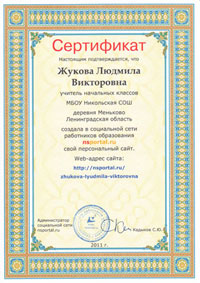 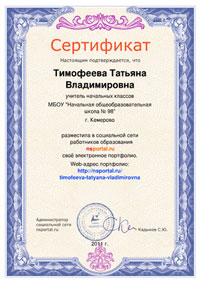 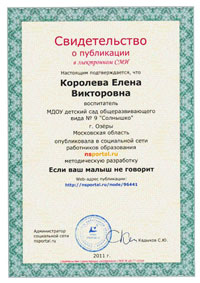 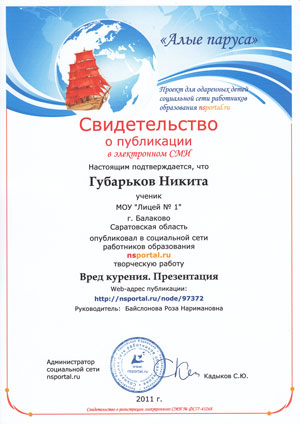 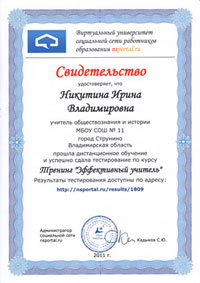 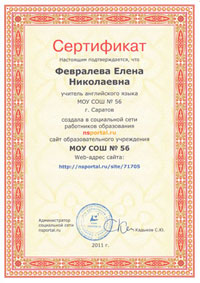 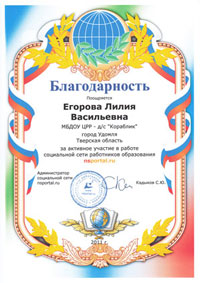 По теме: 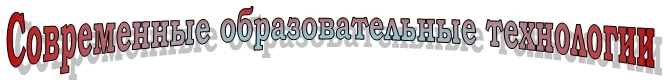 Для получения запланированных результатов, для обеспечения успешного обучения использую разнообразные формы, средства, методы, способы и приемы обучения, которые составляют инструментарий педагогического процесса. В своей педагогической деятельности использую технологии, место которых зависит от целей, содержания и форм обучения:Наиболее эффективные технологии, формы и результативность их использования.Традиционное обучение: на классно-урочных занятиях, где основной формой организации учебно-педагогического процесса является урок, и весь класс занимается по одной программе, в результате наблюдается стабильно высокий уровень абсолютной и качественной успеваемости школьников.Здоровьесберегающие технологии:на классно-урочных занятиях, внеклассной оздоровительной работе, где направленность целей и технологий занятий соответствует гигиеническим и экологическим требованиям, наличие моментов, направленных на сохранение и укрепление здоровья учащихся, в результате: сократилось количество учащихся отнесенных к специальной медицинской группе, наметилась устойчивая тенденция улучшения здоровья учащихся; увеличился охват детей различными формами физкультурно-оздоровительной работы ; повысился уровень физической подготовленности школьников ;повысился уровень информированности учащихся о здоровом образе жизни; повысился уровень мотивации к занятиям физической культурой.Технологии дифференцированного обучения: учет индивидуальных особенностей и уровня физической подготовленности детей, определение дозированной нагрузки, возможность наметить для каждого свою траекторию продвижения в освоении учебного материала, .Информационно-коммуникативные технологии:в средних и старших классах внедряю в учебную деятельность элементы поиска, исследования, что позволяет развивать у школьников научные умения, методологическую культуру. ИКТ использую при подготовке к спортивно-оздоровительным мероприятиям, спортивным праздникам, соревнованиям и при выполнении учащимися проектов, результатом которых является создание презентаций по теме здорового образа жизни и пропаганды физкультуры и спорта. Использование ИКТ в своей работе позволяет добиться повышения качества знаний учащихся по предмету, интереса к учению, более осознанного отношения к своему здоровью и повышения мотивации учащихся для занятий физической культурой Технологии компетентностно-ориентированного обучения: использую метод проектов как педагогическую технологию для подготовки и участия в НПК. Много внимания уделяю формированию ключевых компетентностей: информационной, коммуникативной, компетентности решения проблем, компетентности социального взаимодействия. Виды проектов, выполняемых учениками: информационные проекты используются для написания рефератов и докладов по физической культуре, истории олимпийских игр, формированию осанки, здоровому образу жизни ; исследовательский проект «Экспериментальное исследование уровня физической подготовленности и ЗОЖ» ставит цель – расширение знаний о наиболее актуальных аспектах в физическом развитии и повышении двигательной активности и уровня физической подготовленности, укреплении здоровья. В процессе подготовки проектов учащиеся учатся определять проблему, над которой хотели бы работать, осуществляют самостоятельный поиск информации по данной проблеме, анализируют ее и приводят в систему. Технология личностно-ориентированного подхода в обучении: личностно- ориентированный подход применяю в каждом классе, для каждого ребенка. Эта технология направлена на удовлетворение потребностей и интересов ребенка. При использовании данного подхода прилагаются основные усилия к развитию в каждом из них уникальных личностных качеств. Для реализации такого подхода в обучении использую базовое физическое воспитание (в соответствии с Государственным образовательным стандартом); оздоровительную физическую подготовку (для основной медицинской группы учащихся); профильную спортивную тренировку (для школьников, обладающих способностями к спортивной деятельности).Технология игрового моделирования. Применяю на каждом уроке в каждом классе, на дополнительных спортивных занятиях по волейболу, при проведении внеклассных спортивно-оздоровительных мероприятий. В результате происходит повышение эффективности урока, качества усвоения учебного материала учащимися, реализация потребности личности учащегося в самовыражении, самоопределения, саморегуляции, усиление здоровьесберегающего аспекта.Тестовая технология: Применяю в каждом классе текущий, промежуточный и итоговый контроль знаний, умений и навыков. Использую тестовый контроль в компьютерном варианте по определению уровня физической подготовленности школьников, что позволяет повысить эффективность контроля знаний, умений, навыков, объективность контроля. Вывод: Использование вышеперечисленных технологий позволяет добиваться высоких результатов: на протяжении последних трёх лет наблюдаются стабильные уровни успеваемости – 100% и качества знаний - 98%. Обучающиеся проявляют интерес к предмету во внеурочной деятельности (спортивная секция по волейболу, спортивно-оздоровительный лагерь «Олимпионик»), занимаются проектно-исследовательской деятельностью, имеют высокие достижения в олимпиадах по физической культуре различного уровня. Задача учителя состоит в том, чтобы включить каждого ученика в деятельность, обеспечивающую формирование и развитие познавательных потребностей. Для организации такой деятельности необходимы методы и формы обучения, которые обеспечивали бы учение как целенаправленный и мотивированный процесс, учитывая все особенности обучения в малочисленной сельской школе.Современные педагогические технологииОсновополагающие государственные документы последних лет, касающиеся школы «Концепция общего среднего образования», Закон Российской Федерации «Об образовании», книги, статьи, исследования о современной школе ключевыми в идеологии новой школы называют идею развития, выделяя три важных постулата:школа является важнейшим фактором развития личности; школа должна превратиться в действенный перспективный фактор развития российского общества; систему образования и школу необходимо постоянно развивать.Развитие школы может осуществляться посредством инноваций. Под инновационной деятельностью понимается деятельность по разработке, поиску, освоению и использованию новшеств, осуществлению нововведений.Из всего многообразия инновационных направлений в развитии современной дидактики мы сегодня будем говорить о педагогических технологиях (образовательных технологиях).Причиной выбора является следующее:в условиях существующей классно-урочной системы занятий они наиболее легко вписываются в учебный процесс, не затрагивают содержание обучения, которое определено стандартами образования и не подлежит, каким бы то ни было серьезным коррективам; образовательные технологии позволяют, интегрируясь в реальный образовательный процесс, достигать поставленные программой и стандартом образования целей по конкретному учебному предмету; педагогические (образовательные) технологии обеспечивают внедрение основных направлений педагогической стратегии: гуманизации, гуманитаризации образования и личностно-ориентированного подхода; они обеспечивают интеллектуальное развитие детей, их самостоятельность; обеспечивают доброжелательность по отношению к учителю и друг к другу; отличительной чертой большинства технологий является особое внимание к индивидуальности человека, его личности; четкая ориентация на развитие творческой деятельности.Для умелого и осознанного выбора из имеющегося банка педагогических технологий именно тех, которые адекватны концепции развития школы и основным направлениям педагогической стратегии, а также самостоятельной разработке и конструированию новых технологий обучения и воспитания необходимо понимать сущностные характеристики современной трактовки понятия «образовательная технология».Начало поиска и разработка теоретических основ педагогических технологий у нас в стране была сделана Н.Ф. Талызиной, Бабанским, Беспалько.В научно-педагогической литературе имеются различные трактовки понятия «педагогическая (образовательная) технология».«Технология» - это детально прописанный путь осуществления той или иной деятельности в рамках выбранного метода.«Педагогическая технология» - это такое построение деятельности педагога, в котором входящие в него действия представлены в определенной последовательности и предполагают достижения прогнозируемого результата.Анализируя существующие определения, можно выделить критерии, которые и составляют сущность педагогической технологии:однозначное и строгое определение целей обучения и воспитания (почему и для чего); отбор и структура содержания (что); оптимальная организация учебного и воспитательного процесса (как); методы, приемы и средства обучения и воспитания (с помощью чего); а так же учет необходимого реального уровня квалификации педагога (кто); и объективные методы оценки результатов обучения и воспитания (так ли это).Существенными признаками, присущими именно педагогической технологии являются: диагностическое целеполагание и результативность предполагают гарантированное достижение целей и эффективности процесса обучения и воспитания; экономичность выражает качество педагогической технологии, обеспечивающее резерв учебного времени, оптимизацию труда учителя и достижение запланированных результатов обучения и воспитания в сжатые промежутки времени; алгоритмируемость, проектируемость, целостность и управляемость отражают различные стороны идеи воспроизводимости педагогических технологий; корректируемость предполагает возможность постоянной оперативной обратной связи, последовательно ориентированной на четко определенные цели; визуализация затрагивает вопросы применения различной аудиовизуальной и электронно-вычислительной техники, а также конструирования и применения разнообразных дидактических материалов и оригинальных наглядных пособий.Общепринятой классификации образовательных технологий в российской и зарубежной педагогике на сегодняшний день не существует. К решению этой актуальной научно-практической проблемы различные авторы подходят по-своему. В современной развивающейся школе на первое место выходит личность ребенка и его деятельность. Поэтому среди приоритетных технологий выделяют:традиционные технологии: относя к традиционным технологиям различные виды учебных занятий, где может реализовываться любая система средств, обеспечивающих активность каждого ученика на основе разноуровневого подхода к содержанию, методам, формам организации учебно-познавательной деятельности, к уровню познавательной самостоятельности, переводу отношений учителя и ученика на паритетное и многое другое; игровые технологии; тестовые технологии; модульно-блочные технологии; интегральные технологии и т.п.;Для реализации познавательной и творческой активности школьника в учебном процессе используются современные образовательные технологии, дающие возможность повышать качество образования, более эффективно использовать учебное время и снижать долю репродуктивной деятельности учащихся за счет снижения времени, отведенного на выполнение домашнего задания. В школе представлен широкий спектр образовательных педагогических технологий, которые применяются в учебном процессе.Воспитательные технологии:Технология здоровьесберегающая.Цель технологии: сохранение физического и психического здоровья ребенка и обучение навыкам сохранения его. Специалисты предлагают несколько подходов к классификации здоровьесберегающих технологий. Наиболее проработанной и используемой в образовательных учреждениях является классификация, предложенная Н.К. Смирновым. Медико-гигиенические технологии (МГТ). К медико-гигиеническим технологиям относятся контроль и помощь в обеспечении надлежащих гигиенических условий в соответствии с регламентациями СанПиНов. Медицинский кабинет школы организует проведение прививок учащимся, оказание консультативной и неотложной помощи обратившимся в медицинский кабинет, проводит мероприятия по санитарно-гигиеническому просвещению учащихся и педагогического коллектива, следит за динамикой здоровья учащихся, организует профилактические мероприятия в преддверии эпидемий (гриппа) и решает ряд других задач, относящихся к компетенции медицинской службы. Физкультурно-оздоровительные технологии (ФОТ). Направлены на физическое развитие занимающихся: закаливание, тренировку силы, выносливости, быстроты, гибкости и других качеств, отличающих здорового, тренированного человека от физически немощного. Реализуются на уроках физической культуры и в работе спортивных секций.Экологические здоровьесберегающие технологии (ЭЗТ)Направленность этих технологий - создание природосообразных, экологически оптимальных условий жизни и деятельности людей, гармоничных взаимоотношений с природой. В школе это - и обустройство пришкольной территории, и зеленые растения в классах, рекреациях, и живой уголок, и участие в природоохранных мероприятиях.Технологии обеспечения безопасности жизнедеятельности (ТОБЖ).Поскольку сохранение здоровья рассматривается при этом как частный случай главной задачи – сохранение жизни – требования и рекомендации этих специалистов подлежат обязательному учету и интеграции в общую систему здоровьесберегающих технологий. Грамотность учащихся по этим вопросам обеспечивается изучением курса ОБЖ. Гуманно-личностные технологии отличаются прежде всего своей гуманистической сущностью, психотерапевтической направленностью на поддержку личности, помощь ей. Они «исповедуют» идеи всестороннего уважения и любви к ребенку, оптимистическую веру в его творческие силы, отвергая принуждение. Технологии сотрудничества реализуют демократизм, равенство, партнерство в субъект-субъектных отношениях педагога и ребенка. Учитель и учащиеся совместно вырабатывают цели, содержание, дают оценки, находясь в состоянии сотрудничества, сотворчества. Технологии свободного воспитания делают акцент на предоставление ребенку свободы выбора и самостоятельности в большей или меньшей сфере его жизнедеятельности. Осуществляя выбор, ребенок наилучшим способом реализует позицию субъекта, идя к результату от внутреннего побуждения, а не от внешнего воздействия.Технология педагогического общения – технология воспитания, основанная на взаимодействии субъектов. Основные функции педагогического общения: оградить достоинство педагога, сохранить достоинство ребенка, корректировать поведение ребенка. Ведущим принципом технологии является принятие ребенка таким , каков он есть, а не таким, каким его хочет видеть воспитатель.Технология педагогического разрешения конфликта – технология конструктивного устранения противоречий в отношениях между субъектами. Критерий правильного разрешенного конфликта – обогащение внутреннего мира каждого из участников конфликта. Способы разрешения конфликта; юмор, «психологическое поглаживание, компромисс, анализ ситуации, подавление партнера, разрыв связи. Технология предъявления педагогического требования – технология воспитания, ведущим принципом которой является культуросообразность форм предъявления требования, защищающих ребенка от прямого давления. Педагогическое требование – предъявление нормы культурной жизни и организация жизнедеятельности детей на уровне данной нормы. Основные правила предъявления педагогического требования: скрытая педагогическая позиция, этикет в оформлении требования, детализация выдвигаемых требований, акцентирование на положительной программе действий, положительное подкрепление требования, терпеливое ожидание результатов.Технология педагогической оценки поведения и поступков детей – технология воспитания, в основе которой оценка качества личности ребенка, ориентированная на нормы современной культуры. Педагогическая оценка направлена на формирование социальных норм, установок, социальной позиции, мировоззрения. Педагогическая оценка поведения и поступков детей является средством ориентации ребенка среди множества ценностей и антиценностей. Основные принципы педагогического оценивания: недопустимость сравнения ребенка с другим ребенком, признание неприкосновенности и автономности личности и т.д.Особого внимания заслуживает информационно-коммуникационная технология (ИКТ). Цель технологии: формирование умений работать с информацией, развитие коммуникативных способностей учащихся, подготовка личности «информированного общества», формирование исследовательских умений, умений принимать оптимальные решения. 
ИКТ называют интерактивными, так как они обладают способностью «откликаться» на действия ученика и учителя, «вступать» с ними в диалог. Их можно использовать на всех этапах процесса обучения, и воспитания. Технология индивидуального рефлексивного самовоспитания (Олег Сергеевич Анисимов, Николай Петрович Капустин). Именно рефлексивное воспитание позволяет человеку выстраивать траекторию своей дальнейшей жизнедеятельности, реализовывать саморазвитие личности и побуждает нести ответственность за результаты своего труда.Индивидуализированное воспитание – такая организация воспитательного процесса, при которой индивидуальный подход, индивидуализация воспитания и индивидуальная модель взаимодействия учителя и ученика являются приоритетными. Индивидуализированное воспитание предполагает развитие или коррекцию индивидуального сознания через механизм саморегуляции. Основная задача применения рефлексивной технологии – обеспечение помощи воспитаннику, поддержки в трудной работе по самостроительству.Технологии воспитания на основе системного подхода (Караковский Владимир Абрамович, доктор педагогических наук, профессор, директор школы-лаборатории №825, г.Москвы. Новикова Людмила Ивановна)Ведущей идеей здесь является ориентация на личность школьника, его интересы и способности. Определяющую роль в комплексе идей играет педагогическая концепция коллектива. Она опирается на идеи системности, комплексности воспитания, интеграции педагогических воздействий, необходимости коллективного творчества.Целевые ориентации:-Формирование личности – главная цель школы.-Сверхцель – всесторонне и гармонически развитая личность.-Развитие социальной активности.-Формирование ответственности, гражданского самосознания.-Развитие творческих способностей детей.-Превращение школы в большую воспитательную систему.-Формирование целостной научно обоснованной картины.-Создание доброжелательных отношений педагогического коллектива, учеников и родителей.-Приобщение детей к общечеловеческим ценностям: Земля, Отечество, Семья, Труд, Знания, Культура, Мир, Человек.Технология самосовершенствования личности школьника(Герман Константинович Селевко, руководитель Центра развития и саморазвития личности Международной Академии наук педагогического образования, академик) основывается на широком использовании самоуправляющих (психогенных) механизмов развития личности. В содержание образования вводится методологическая компонента - учащиеся вооружаются знаниями и умениями саморазвития, включаются в адекватную деятельность. Технология саморазвития личности позволяет: осуществлять переход от воспитания к самовоспитанию; формировать личность, стремящуюся к саморазвитию, самосовершенствованию; формировать устойчивую мотивацию к ученью как к жизненно важному процессу. Среди прочих известных и отлично зарекомендовавших себя в практике воспитательной работы: технология коллективного творческого воспитания И.П.Иванова, технология гуманного коллективного воспитания В.А.Сухомлинского. Несмотря на то, что эти технологии были разработаны и внедрены более полувека назад, их содержание также актуально и в наши дни. Технология коллективного творческого воспитания Игоря Петровича Иванова. Технология коллективного творческого воспитания (другие названия: педагогика общей заботы, коммунарская методика, методика коллективных творческих дел) была разработана и внедрена Игорем Петровичем Ивановым, доктором педагогических наук Российской Академии образования, профессором и его сподвижниками. Организация творческого воспитания - это организация определённого образа жизнедеятельности коллектива, охватывающая все практические дела, отношения. Технология коллективного творческого воспитания – это такая организация совместной деятельности взрослых и детей, при которой все участвуют в коллективном творчестве, планировании и анализе результатов.Технология гуманного коллективного воспитания Василия Александровича Сухомлинского. Главная цель: нравственно – воспитанный мыслитель, любящий Родину и свободу.Конечная цель воспитания: умный, добрый, честный, порядочный человек.Подцели: воспитание гуманистических отношений, чувства красоты. Человечности, сострадания, уважения к родителям.Идеи и принципы:в воспитании нет главного и второстепенного; воспитание – это прежде всего человековедение; эстетическое, эмоциональное начало в воспитании: внимание к природе красота родного языка, эмоциональная сфера духовной жизни и общения детей, чувство удивления; принцип единства: обучения и воспитания, научности и доступности, наглядности и абстрактности, строгости и доброты, различных методов; культ Родины, культ труда, культ матери, культ книги, культ природы; приоритетные ценности: совесть, добро, справедливость.В настоящее время широко применяются педагогические технологии авторских школ. Технология «Экология и диалектика» Льва Васильевича Тарасова, кандидата педагогических наук, профессора. Термин экология подчеркивает ориентацию учебно-воспитательного процесса на реальную жизнь, на проблемы, которые предстоит решать человечеству, в первую очередь - экологическую дилемму: либо погибнуть вместе с природой, либо отыскать пути совместной эволюции. Термин диалектика подчеркивает ориентацию школы на диалектическое, развивающее, вероятностное мышление.Технология «Экология и диалектика» использует в комплексе многие инновации в педагогике и психологии, применима к самым различным школам.Модель трудового воспитания Александра Александровича Католикова, педагога – новатора, по системе коммуны А.С. Макаренко: дети приучаются к созидательному труду, проходят производственную практику по программам агрошколы. Некоторые концептуальные идеи: труд – основа формирования личности; интерес и внимание к каждому ребенку; у ребенка должен быть личный интерес, поиск, «аппетит к жизни», соединение обучения с производительным трудом в форме школы-хозяйства; школьный макаренковский коллектив, педагогика параллельного действия; детское самоуправление и самоконтроль и др. Авторская модель «Русская школа» (И.Ф. Гончаров, Л.Н. Погодина) имеет целевые ориентации: формирование нового русского человека – высоконравственного, Образованного, духовно богатого, трудолюбивого, физически развитого, способного к самообразованию и творчеству, любящего свое Отечество; возрождение традиционной русской культуры воспитания, включение учащихся в этнокультурную традицию; освоение богатейшего культурного наследия России.Использование широкого спектра педагогических технологий дает возможность педагогическому коллективу продуктивно использовать учебное время и добиваться высоких результатов обученности учащихся.Новые жизненные условия, в которые поставлены все мы, выдвигают свои требования к формированию молодых людей, вступающих в жизнь: они должны быть не только знающими и умелыми, но мыслящими, инициативными, самостоятельными.Совершенствование образования в традиционной школе долгое время понималось, да и сейчас часто понимается как увеличение объема знаний, продиктованное желанием угнаться за темпами развития всего обилия наук (так в 1950-1960-х годах в учебном плане было 14 основных учебных дисциплин, сейчас их более 20).Усложняются программы, ученики ориентируются на максимально возможное усвоение содержания предметов без учета индивидуальности. Согласно данным госкомэпиднадзора России у 15% учащихся возникают нервно-психическое отклонения, вызванные именно увеличением школьных нагрузок. В Институте физиологии категорично заявляют, что более 5 часов в день ребенок работать физически не может. Согласно данным здоровых детей среди сегодняшних первоклассников всего лишь 20%. У большей части школьников отсутствуют физические и интеллектуальные возможности выполнить весь объем задаваемых им домашних заданий. В этом случае возникает внутренняя защитная реакция, и часть воспитанников, вообще перестает что-либо учить, понимая, что все необходимое к следующему учебному дню они выучить или сделать не смогут. Это порождает у школьника комплекс неполноценности к учению, полностью исключает положительную мотивацию учебного успеха; вызывает неприязнь к предмету и школе, а часто и фактический отказ от учения.Поэтому важнейшей составляющей педагогического процесса должно стать личностно - ориентированное взаимодействие учителя с учениками, где бы обеспечивалось комфортное психологическое самочувствие обучающих и обучающихся, резкое снижение конфликтных ситуаций на уроках и во время воспитательной деятельности, где бы создавались благоприятные предпосылки для повышения уровня общекультурной подготовки; создавался благоприятный микроклимат в классе, школе.Мы с вами делаем погоду в классе, группе. Так давайте делать ее разумно, качественно и, по возможности, солнечно. И давайте делать только хорошую погоду!Ведь изменчивый, неустойчивый характер погоды в коллективе плохо влияет на здоровье людей, постоянно в нем находящихся. Особенно плохо влияет на всех резко континентальный климат.Это – когда в коллективе рядом существуют разные континенты: континент педагога и континент ребенка.Резко континентальный климат характеризуется резкими перепадами погоды в коллективе, что крайне негативно сказывается на школочувствительных людях, которых в школе – большинство.Не надо нам в учреждении, в коллективе ничего резкого, а тем более континентального.Отсюда – мои «пусть пожелания»:Пусть педагог будет метеорологом, предвидящем погоду в коллективе.Пусть изменчивый характер носит методика преподавания вашего предмета, но неизменными остаются Ваш профессионализм, преданность детям и делу, простая человеческая порядочность.Пусть температура знаний в вашем коллективе будет всегда плюсовой и никогда не опускается до нуля и ниже.Пусть ветер перемен никогда не превращается в ветер в голове.Пусть ветер в вашем коллективе будет ласковым и свежим.Пусть светит в вашем коллективе радуга открытий.Пусть минует вас град «неудов» и «двоек», а «пятерки» и успехи льются рекой.Пусть совсем «не грянет буря» в вашем коллективе.Пусть ваш коллектив будет парником – парником любви, доброты, уважения и порядочности. В таком парнике вырастут дружные зрелые, сильные всходы. И это будет – замечательный парниковый эффект.Пусть геомагнитное поле коллектива всегда будет умеренно спокойным. Ведь педагог – магнит, притягивающий или отталкивающий воспитанников.Пусть всегда в вашем коллективе будет много солнечного света.Пусть учитель, воспитатель будет в коллективе солнышком. Педагогические технологии Достигаемые результатыПроблемное обучениеСоздаю на уроках проблемную  ситуацию и организую активную самостоятельную  деятельность  учащихся по их разрешению, в результате чего происходит творческое овладение знаниями, умениями, навыками, развиваются мыслительные способности.Разноуровневое обучениеУ  меня как учителя появляется возможность помогать слабому, уделять внимание сильному, реализую  желание сильных учащихся быстрее и глубже продвигаться в образовании. Сильным  учащимся помогаю утверждаться в своих способностях, а слабые получают возможность испытывать учебный успех, тем самым на уроках повышается уровень мотивации ученья.Проектные методы обученияРаботая  по данной методике, даёт возможность развивать индивидуальные творческие способности учащихся, более осознанно подходить к профессиональному и социальному самоопределению.Исследовательские методы в обученииИспользуя этот метод на уроках,  даю  возможность учащимся самостоятельно пополнять свои знания, глубоко вникать в изучаемую проблему и предполагать пути ее решения, что важно при формировании мировоззрения. Это важно для определения индивидуальной траектории развития каждого школьника.Лекционно-семинарско-зачетная системаДанную  систему  использую  в основном в средней и старшей школе, т.к. это помогает учащимся подготовиться к обучению в ВУЗах. Дает возможность сконцентрировать материал в блоки и преподносить его как единое целое, а контроль проводить по предварительной подготовке учащихся.Технология использования в обучении игровых методов: ролевых, деловых, и других видов обучающих игрРасширяю  кругозор, развитие познавательной деятельности, формирование определенных умений и навыков, необходимых в практической деятельности, развитие общеучебных умений и навыков.Обучение в сотрудничестве (командная, групповая работа)Сотрудничество на уроках помогает в  совместной развивающей деятельности взрослых и детей, Суть индивидуального подхода в том, чтобы идти не от учебного предмета, а от ребенка к предмету, идти от тех возможностей, которыми располагает ребенок, применять психолого-педагогические диагностики личности.Информационно-коммуникационные технологииИзменение и неограниченное обогащение содержания образования, использование интегрированных курсов, доступ в ИНТЕРНЕТ.Здоровьесберегающие технологии Равномерно во время урока распределяю  различные виды заданий, чередую  мыслительную деятельность с физической, определяю  время подачи сложного учебного материала, выделяю  время на проведение самостоятельных работ, нормативно применять ТСО, что дает положительные результаты в обучении.2006-07 уч. год2006-07 уч. год2006-07 уч. год2006-07 уч. год2006-07 уч. год2006-07 уч. год2007-08 уч. год2007-08 уч. год2007-08 уч. год2007-08 уч. год2007-08 уч. год2007-08 уч. год2008-09 уч. год2008-09 уч. год2008-09 уч. год2008-09 уч. год2008-09 уч. год2008-09 уч. годДинамика(указывается в случае преемственности классов)Классы, в которых работал учитель«5»«4»«3»«2»Средний баллКлассы, в которых работал учительвкоторыхработалучитель                                       «5»«4»«3»«2»Средний баллКлассы, в которых работал учитель«5»«4»«3»«2»Средний баллДинамика(указывается в случае преемственности классов) 5  15 31  -  4,76  1513-    4,6     71143  - 4,1отр 6    152-  -  4,8778--  4,5     81231  -4,6  отр 7     664  -  3,78    483- 3,8     9105-  -4,4  пол8     821  -  4,69    661-  4,4 10    81-  -4,9 пол9     10101  -  4,410     732  -  4,4 1184--4,7пол10     751  -  4.211    93--  4,8пол 11     43-  -  4,5Средний балл по году                4,4                4,4                4,4                4,4                4,4                 4,6                 4,6                 4,6                 4,6                 4,6                 4,6                    4,8                    4,8                    4,8                    4,8                    4,8                    4,8полПедагогические технологии Достигаемые результатыПроблемное обучениеСоздаю на уроках проблемную  ситуацию и организую активную самостоятельную  деятельность  учащихся по их разрешению, в результате чего происходит творческое овладение знаниями, умениями, навыками, развиваются мыслительные способности.Разноуровневое обучениеУ  меня как учителя появляется возможность помогать слабому, уделять внимание сильному, реализую  желание сильных учащихся быстрее и глубже продвигаться в образовании. Сильным  учащимся помогаю утверждаться в своих способностях, а слабые получают возможность испытывать учебный успех, тем самым на уроках повышается уровень мотивации ученья.Проектные методы обученияРаботая  по данной методике, даёт возможность развивать индивидуальные творческие способности учащихся, более осознанно подходить к профессиональному и социальному самоопределению.Исследовательские методы в обученииИспользуя этот метод на уроках,  даю  возможность учащимся самостоятельно пополнять свои знания, глубоко вникать в изучаемую проблему и предполагать пути ее решения, что важно при формировании мировоззрения. Это важно для определения индивидуальной траектории развития каждого школьника.Лекционно-семинарско-зачетная системаДанную  систему  использую  в основном в средней и старшей школе, т.к. это помогает учащимся подготовиться к обучению в ВУЗах. Дает возможность сконцентрировать материал в блоки и преподносить его как единое целое, а контроль проводить по предварительной подготовке учащихся.Технология использования в обучении игровых методов: ролевых, деловых, и других видов обучающих игрРасширяю  кругозор, развитие познавательной деятельности, формирование определенных умений и навыков, необходимых в практической деятельности, развитие общеучебных умений и навыков.Обучение в сотрудничестве (командная, групповая работа)Сотрудничество на уроках помогает в  совместной развивающей деятельности взрослых и детей, Суть индивидуального подхода в том, чтобы идти не от учебного предмета, а от ребенка к предмету, идти от тех возможностей, которыми располагает ребенок, применять психолого-педагогические диагностики личности.Информационно-коммуникационные технологииИзменение и неограниченное обогащение содержания образования, использование интегрированных курсов, доступ в ИНТЕРНЕТ.Здоровьесберегающие технологииИспользование данных технологий позволяют равномерно во время урока распределять различные виды заданий, чередовать мыслительную деятельность с физминутками, определять время подачи сложного учебного материала, выделять время на проведение самостоятельных работ, нормативно применять ТСО, что дает положительные результаты в обучении.Систему инновационной оценки «портфолио»Формирование персонифицированного учета достижений ученика как инструмента педагогической поддержки социального самоопределения, определения траектории индивидуального развития личности.